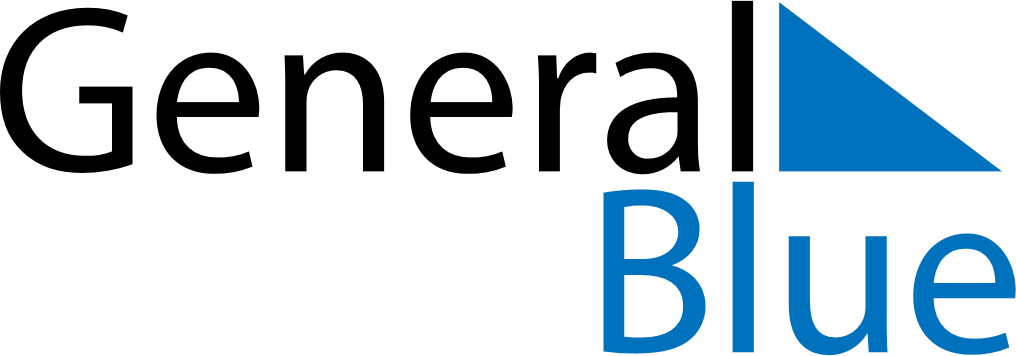 January 2022January 2022January 2022January 2022TanzaniaTanzaniaTanzaniaSundayMondayTuesdayWednesdayThursdayFridayFridaySaturday1New Year’s Day23456778Zanzibar Revolution Day910111213141415161718192021212223242526272828293031